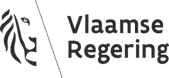 PERSMEDEDELINGVlaams minister van Onderwijs en Dierenwelzijn Ben Weyts 04/10/2021 Dierenwelzijnslessenpakket breidt uit naar secundair onderwijs‘Oog in Oog’, het lessenpakket rond dierenwelzijn breidt uit naar het secundair onderwijs. Dat maakt minister van Onderwijs en Dierenwelzijn Ben Weyts op Werelddierendag bekend op de Middenschool Don Bosco in Haacht. Na een succesvolle introductie in kleuter- en lager onderwijs, zal het educatief lessenpakket ‘Oog in Oog’ ook aan leerlingen van het secundair onderwijs aangeboden worden. “Kinderen en jongeren zijn de potentiële diereneigenaars en consumenten van dierlijke producten van vandaag en morgen”, zegt Weyts. “Het is belangrijk om hen zo vroeg mogelijk bij dierenwelzijn te betrekken en hen bewust te maken van de verantwoordelijkheid die ze zelf kunnen opnemen in hun omgang met dieren.”Kinderen bewustmaken van de behoeften van dieren en van de verantwoordelijkheden van de mens als diereneigenaar en consument. Dat is het doel van het gloednieuwe lessenpakket over dierenwelzijn ‘Oog in Oog’. ‘Oog in oog’ richt zich naar leerkrachten uit het kleuter-, lager en secundair onderwijs en biedt kant en-klaar lesmateriaal over vijf deelthema’s via de website www.dierenwelzijnindeklas.be. Een jaar geleden werd het lessenpakket gelanceerd in het kleuter- en lager onderwijs. Nu wordt het educatief pakket uitgebreid naar het secundair onderwijs. Het lessenpakket ‘Oog in Oog’ komt tegemoet aan de vragen van vele leraren naar educatief materiaal rond dierenwelzijn en gaat in op vijf deelthema’s: dierenwelzijn, gezelschapsdieren, landbouwdieren, proefdieren en exotische dieren. “De speerpunten van mijn beleid rond dierenwelzijn zijn informeren, sensibiliseren en responsabiliseren. Met de lessen van ‘Oog in oog’ beginnen we daar al aan van in de kleuterklas”, zegt minister Weyts. “Kinderen en jongeren zijn potentiële diereneigenaars en consumenten van dierlijke producten. Het is belangrijk hen zo vroeg mogelijk bij dierenwelzijn te betrekken en hen bewust te maken van de verantwoordelijkheid die ze zelf kunnen opnemen in hun omgang met dieren.” Het kant-en-klare lesmateriaal wordt ontwikkeld door Djapo, een educatieve organisatie die samen met het onderwijs kinderen en jongeren leert omgaan met maatschappelijke uitdagingen. Djapo-directeur Kaat Boon: “Elk thema bouwt een leerlijn op aan de hand van doelstellingen die per leeftijdsgroep aansluiten bij de eindtermen. Leerlingen zien in dat mens en dier onlosmakelijk met elkaar verbonden zijn. Ze ontdekken wat dierenwelzijn inhoudt en denken bovendien na over dierethiek. In het thema gezelschapsdieren beseffen leerlingen dat een gezelschapsdier in huis halen een bewuste keuze moet zijn, gepaard gaande met verantwoordelijkheden en gevolgen.”Naast het lesmateriaal worden leraren extra ondersteund met blogberichten en een gratis webinar. Leraren uit het secundair onderwijs kunnen zo op 2 november deelnemen aan de ‘Oog in oog’-webinar op maat van het secundair onderwijs.Contact: Michaël Devoldere, woordvoerder Ben Weyts, 0484/14.08.19Contact: Lien De Rieck, coördinator Djapo, 0472/11.67.00